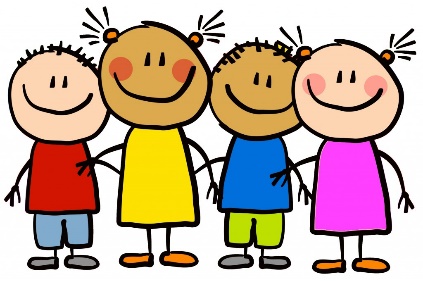 Miss Smith’s Kindergarten Korner  October 2017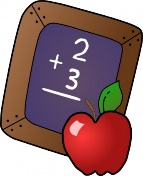 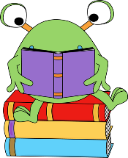 